Landstown Middle School Library Media CenterGuide to MLA Format for a “Works Cited” Page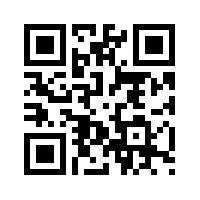 EasyBib can help you to create citations and an entire Works Cited page!  Use your mobile device to scan for Easy BibTips for Formatting your Works Cited PageLeave a one-inch border all the way around!Number pages Works Cited or Bibliography pages(s) are the last numbered pages of your paper.Capitalize headingCapitalize and center the heading on the top of the page.Arrange alphabeticallyArrange citations in alphabetical order by the first meaningful word in each entry (do not use the). This will be an author last name or title.Indent the second lineThe second and each subsequent line in each citation are indented five spaces from the left margin. This is called a hanging indent.Double-spaceDouble-space the entire list, both between and within entriesPunctuationNotice and use all punctuation as indicated. Insert only one space after punctuation. DO not number your citationsAlways check the current version of the MLA 7 Handbook or with your media specialist if you are not sure about formatting!!!Your SourceCitation FormatBOOKSBOOKSBook with no authorWar Letters. New York, Scribner, 2001. Print.Book with a single authorPampel, Fred. Racial Profiling. New York: Facts on File, 2004. Print.Book with two or three authorsGorman, Sandra Ann, and Soriah Wahab. The Women of Afghanistan. New        Haven: Yale UP, 2004. Print.Book with more than three authorsGilman, Sandor, et al. Hysteria beyond Freud. Berkeley: U of California P, 1993.         Print.Book with a corporate authorModern Language Association of America. MLA Handbook for Writers of Research Papers.7th ed. New York: Mod. Lang. Assn., 2009. Print.Book with an editor and authorGrimwald, Ratcliff. The Effect of Hypnosis on Schizophrenic Patients. 1924. Ed.                                                              Trent Black. London: Oxbridge, 1987. Print.Two books by the same authorFenyman, Richard. What Do You Care What People Think? New York:        Norton, 2001. Print.---.  The Pleasure of Finding Things Out. Cambridge MA: Perseus, 1996. Print.An anthology or compilationLarson, Charles R., ed. Under the African Skies.  New York: Farrar, Straus and        Giroux, 1997. Print.A work in an anthologyArden, William.  “Strange Fire.” The Oxford Book of Analogies. Ed. Glenda        Abramson. New York: Oxford University Press, 1997. 284-308. Print Article in a general encyclopedia with authorAdams, William T. "Fire Fighting." The Encyclopedia Britannica.17th ed. 2001. Print.Article in a general encyclopedia without  an author"Angelou, Maya." The Encyclopedia Americana. 2004 ed. Print.A translated bookEisenstein, Sergei. Film Sense. Trans. Jay Leyda. London: Faber and
          Faber, 1968. Print.An article in a reference encyclopediaHogg, Helen S. “Star Cluster.” McGraw Hill Encyclopedia.  6th ed. 1987. Print.An article in a multi-volume work (not general encyclopedia)Brannen, Daniel. “Roe v. Wade.”  Supreme Court Drama Cases That Changed          America. Vol. 2.  Detroit: UXL, 2001. Print.Introduction, preface, foreword or  afterword to a bookFarrell, Thomas B. Introduction. Norms of Rhetorical Culture. By Farrell. New         Haven: Yale UP, 1993. 1-13. Print.OTHER PRINT RESOURCESOTHER PRINT RESOURCESGovernment publicationUnited States. Department of Treasury. National Security Administration.        Washington D.C. GPO, 1990. Print.Pamphlet or brochureYour Rights Under California Welfare Programs. Sacramento, CA: California Dept.         of Social Services, 2007. Print.Magazine article with authorNdungane, Njongonkulu. "Truth, Blame, and Amnesty." World Press Review Jan.         2001: 14-15. Print. Magazine article without author“Down in the Dead Zone." Newsweek 18 Oct. 2004: 60-65. Print. Newspaper articleFisher, Ian. "Waves of Bombing Rip Iraq." The Oregonian 12 May 2005, Northwest final ed.: A4. Print. Scholarly journal articleWhite, Susan. "Understanding Memes in Weblogs." Journal of Linguistics 59 (2007): 75-82. Print.ELECTRONIC RESOURCESELECTRONIC RESOURCESOnline newspaper“New Bailout May Top $1.5 Trillion.” Washington Post. Washington Post. 10 Feb.        2009. Web.Article in an online database:Example: SIRS, Gale, ProQuest John, Smith T. “Website Article.” Journal Volume. Issue (Year): Pages. Database.           Web. 12 Feb. 2010.Article on an internet website (web page)Johnson, Gregory. "'A Masterpiece or An Insult?" MyQueries.com. Hearst          Newspapers, 26 Nov. 2003. Web. 14 Apr. 2009. If there is no author, move on-no publisher, use n.p. and if there is no date, use n.d.Personal E-MailStephens, Travis. "Re: AP European History." Message to Justin Chin. 19 Aug.        2005. E-mail.	Online Digital ImageGirl With Flower. Digital image. Google Images. ARTstor. Web.12 Feb.        2010.Online Video clipWest, Kanye. Amazing. Prod. Hype Williams. Roc-A-Fella, 2009. YouTube. Web. 8 Feb. 2009.Online encyclopedia:Example: Encyclopedia Britannica or World BookJackson, Keith. “Chesapeake Bay.” Encyclopedia Britannica. 2006 ed. Encyclopedia Britannica Online. Web. 14 Sept. 2006.Online E BookWelch, Kathleen. Rhetoric: Classical Rhetoric. Cambridge: MIT, 1999.         NetLibrary. Web. 12 Feb. 2010.Online Map"Salem, Oregon." Map. Google Maps. Google, 15 May 2009. Web. 15 May 2009.MISCELLANEOUS PRINT AND NONPRINT ITEMSMISCELLANEOUS PRINT AND NONPRINT ITEMSCartoonTrudeau, Garry.  “Doonesbury.” Comic strip. New York Times 8 May 2008:12. Print.Lecture/SpeechObama, Barack. “Inaugural Address.” Meeting/Organization. Location. Date.        Description. InterviewUssery, Keith. Personal Interview. 19 Mar. 2009.Visual Art/PhotographyPicasso, Pablo. Three Musicians. 1921. Oil on panel. Museum of Art, New York.Map or ChartMichigan. Map. Chicago: Rand, 2000. Print.Videocassette or DVDEmma. Dir. Douglas McGrath. Perf. Gwyneth Paltrow. Miramax, 1996. DVD.Radio or Television News"Horrible Things Are Happening Everywhere You Look!" The News at Five. CBS.           KOIN, Portland. 25 July 2008. Television.CD RomOverview of Nicholson Baker’s Works and Career." Discovering Authors. Vers. 4.0. Detroit: Gale, 2004. CD-ROM.